Župnijska  Dol. Logatec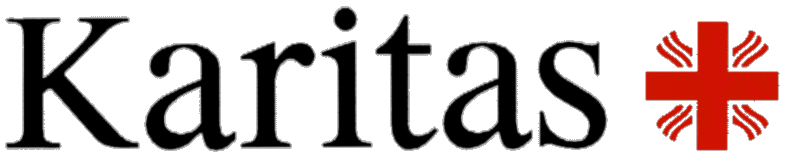 DOBRODELNI KONCERT 2015“Jezus vate zaupam”nedelja, 18.10. ob 18.00, Športna dvorana LogatecGIANNI RIJAVECANSAMBEL JAVORMARKO NZOBANDORAKOMPARE FRANC IN KITARIST HERVIN JAKUNČIČANSAMBEL UGIBKVINTET KARINETOV GLASBENE ŠOLE LOGATECMOPZDU IZ JAGODIJ - DOBRAVA IZOLASKUPINA FORTUNE COOKIESMLADINSKI ZBOR KUD ADORAMUSANSAMBEL OTO&RUSIPovezovanje : MIHA RUSProdaja in rezervacije vstopnic: DZS Logatec, Dom Marije in Marte, klancar.sandra@gmail.com ; tel. 040 722 552Vstopnina: 8 €, otroci do 14 leta vstop prostPrireditev podpira Občina Logatec